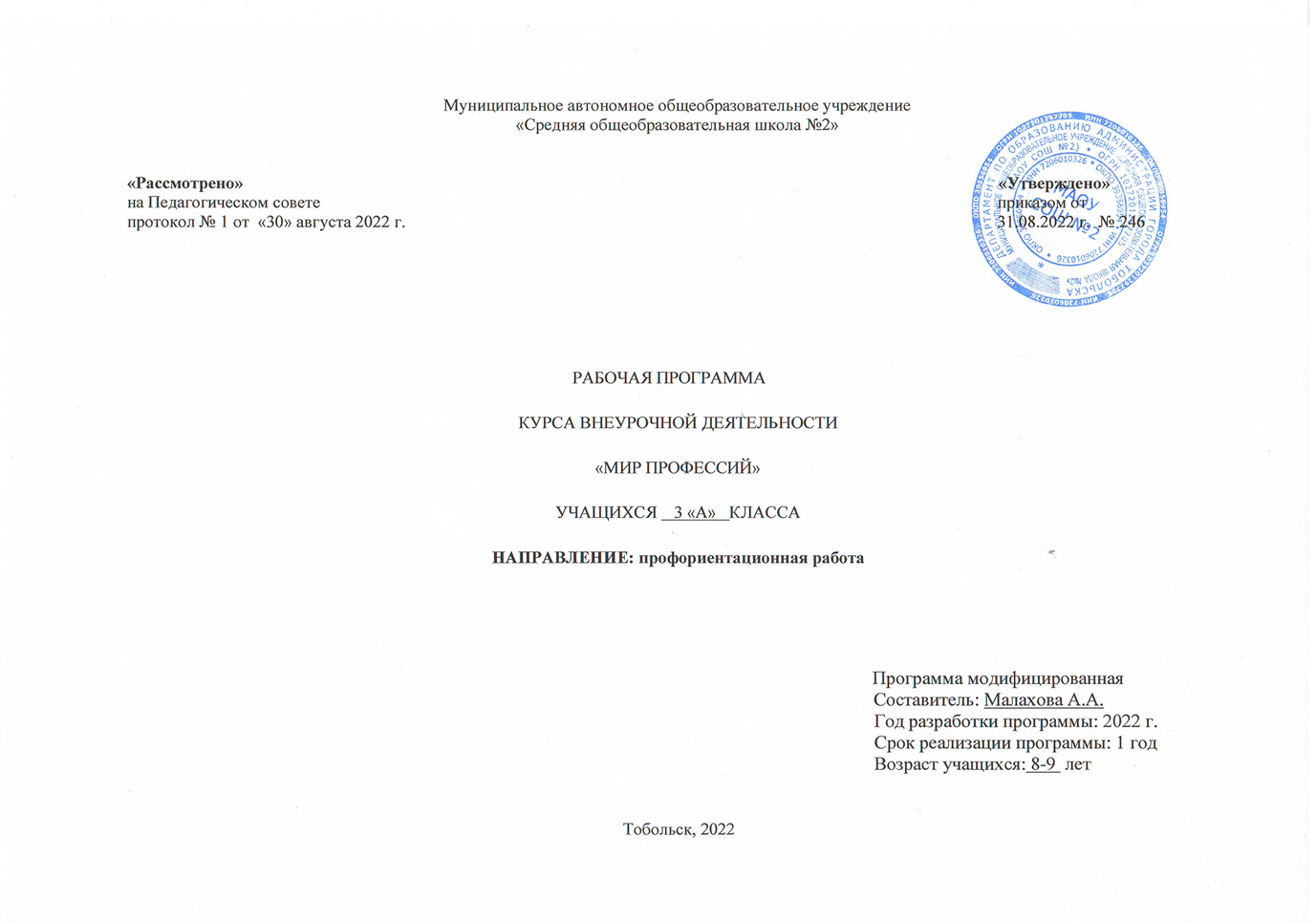 Результаты освоения курса внеурочной деятельности Проблема подготовки подрастающих поколений к труду — извечная проблема человеческого общества. Однако в различных общественно-экономических формациях она решалась по-разному, каждый раз наполняясь новым содержанием и обретая новые формы реализации на практике.
В жизни каждого человека появляется момент, когда он вынужден задумываться о своём будущем после окончания школы. И вопрос о поиске, выборе профессии является одним из центральных, и в этом смысле судьбоносным, так как задаёт «тон» всему дальнейшему профессиональному пути.
Стремительный переход российского общества к новым формам хозяйственной деятельности привел к возрастанию потребности общества в инициативных, предприимчивых, компетентных и ответственных специалистах. В подготовке таких специалистов важная роль принадлежит общеобразовательной школе, поэтому профессиональное самоопределение школьников - социально-значимый раздел обучения.
Актуальность программы определяется значимостью формирования у школьников профессионального самосознания и осознанного профессионального намерения, осознанию интереса к будущей профессии. За краткостью слов «выбор профессии» стоит планирование, проектирование, обдумывание профессионального жизненного пути, «профессионального старта». Правильно сделанный выбор – это начало пути к успеху, к самореализации, к психологическому и материальному благополучию в будущем. Профессиональное самоопределение является начальным звеном профессионального развития личности.
Успех профориентационной работы во многом зависит от умения педагога связать профориентационный материал с программным, сформировать положительное отношение у школьников к тому или иному виду деятельности, от его знаний и владения методами обучения.
 Цели программы.Актуализировать процесс профессионального самоопределения учащихся за счет получения знаний о себе, о мире профессий, их соотнесения со своими возможностями и желаниями.Развить у учащихся способности к профессиональной адаптации в современных социально-экономических условиях.
Главной целью профориентационного образования на всех ступенях обучения в школе является формирование поколения, способного к профессиональному самоопределению в условиях рыночных отношений, когда познавательный интерес, понимание научных основ человеческого труда становятся основой профессионального выбора.Задачи программы.
Образовательные задачи:Обобщение знаний о сферах трудовой деятельности, профессиях, карьере.Формирование знаний по основам экономики, представлений о хозяйственной деятельности, знакомство со спецификой профдеятельности и новыми формами организации труда в условиях рыночных отношений и конкуренции кадров.Формирование знаний о системе учреждений начального, среднего и высшего профессионального образования, их требованиях к выпускникам школы.Воспитательные задачи.Приобретение практического опыта, соответствующего интересам, склонностям личности школьника.Развивающие задачи.     1.Развитие потребности в трудовой деятельности, самовоспитании, саморазвитии и самореализации.      2. Формирование положительного отношения к себе, уверенности в    своих силах применительно к реализации себя в будущей профессии.       3. Формирование навыков коммуникативной и управленческой деятельности в процессе коллективной работы.     4.Развитие самостоятельности, ответственности, мобильности в принятии решений.Основные нормативно-правовые документы, на которые опирается программа:«Конвенция ООН о правах ребенка»;«Закон РФ «Об образовании»;Федеральный закон «Об основных гарантиях прав ребенка»;Положение о профессиональной ориентации и психологической поддержке населения в РФ;Типовое положение «Об учреждении дополнительного образования детей»;Особенности программы.Программа даёт многостороннее освещение профессиональной деятельности человека. Она составлена таким образом, что учащиеся могут изучить проблему многосторонне: часть учебного материала учащиеся получают в форме теоретических знаний, другая часть материала направлена на практические работы в форме дискуссий, диагностических процедур, сочинений, развивающих процедур, деловых игр. Существенное уплотнение информационной насыщенности учебного материала достигается путём самостоятельного изучения: составление карты интересов, анализ личного профессионального плана, анализ газет, объявлений, справочников, получение информации из компьютерных сетей, составление собственного резюме. Для развития мотивации к изучению курса в содержании делается акцент на самоопределение.
Программа является значимым элементом внеклассной работы в рамках профориентационной подготовки учащихся.Принципы и подходы, лежащие в основе программы.
Программа реализует личностный подход в обучении и воспитании учащихся, интеграцию научных знаний и образовательных технологий.
Кроме того ей присущи практическая направленность и творческий подход, а также принципы доступности и гуманизации.Планируемые результаты освоения курса.Учащиеся:Получат систематические знания о профессиях, о содержании трудовой деятельности, учебных заведениях, о важности каждой профессии для общества, узнают о собственных психологических особенностях, профессиональных интересах и склонностях, правилах выбора профессии и об ошибках, допускаемых при выборе профессии.Овладеют навыками поиска и анализа нужной информации, тестирования, самопрезентации.Смогут самостоятельно грамотно спланировать свой профессионально - жизненный путь, опираясь на полученные знания.Учащиеся должны знать: 
- значение профессионального самоопределения, требования к составлению личного профессионального плана;
- правила выбора профессии;
- определение профессии и профессиональной деятельности;
- понятие об интересах, мотивах и ценностях профессионального труда, а также психофизиологических и психологических ресурсах личности в связи с выбором профессии;
- понятие темперамента, ведущих отношениях личности, эмоционально-волевой сферы, интеллектуальных способностей, стилей общения;
- значение творческого потенциала человека, для его карьеры;
- требования современного общества к профессиональной деятельности человека;- понятие рынка профессионального труда и образовательных услуг;
- возможности получения образования по избранному профилю;
- перспективы, психологические основы принятия решения в целом и выбора профиля обучения в частности.Учащиеся должны уметь:- находить выход из проблемной ситуации, связанной с выбором профиля и пути продолжения образования;- объективно оценивать свои индивидуальные возможности в соответствии с избираемой деятельностью;- ставить цели и планировать действия для их достижения;- использовать приемы самосовершенствования в учебной и трудовой деятельности;- анализировать профессиограммы, информацию о профессиях (по общим признакам профессиональной деятельности), а также о современных формах и методах хозяйствования в условиях рынка;- пользоваться сведениями о путях получения профессионального образования.Формы контроля.Диагностика знаний, умений, навыков учащихся в результате текущего, промежуточного и итогового контроля; презентации проектов учащихся;деловые игры;анкетирование.
Методы выявления результатов:
1. Результаты участия школьников в исследовательских проектах, играх, праздниках.2.Написание сочинений «Если бы я был мэром», «Моя будущая профессия», и др.;3.Контрольные срезы уровня усвоения профориентационной информации.Содержание курса внеурочной деятельности Формы и методы поведения внеурочной деятельности:-  самоуправление;-  конкурсы, викторины;-  познавательные чтения;-  театрализованные представления;-  проектная работа.Словесные методы: рассказ, беседа, сообщения, дискуссия - эти методы способствуют обогащению теоретических знаний детей, являются источником новой информации;Наглядные методы: демонстрации рисунков, плакатов, макетов, схем, коллекций, иллюстраций. Наглядные методы дают возможность более детального обследования объектов, дополняют словесные методы, способствуют развитию мышления детей;Практические методы: экскурсии по городу, изготовление рисунков, фото, проекты. Практические методы позволяют воплотить теоретические знания на практике, способствуют развитию навыков и умение детей. Такие формы работы позволяют детям почувствовать их причастность к культурному наследию народа, его ценностям.Человек – природа Особенности и назначение профессий. Специалист по охране леса. Профессии сельского хозяйства.  Знакомство с профессиями ветеринар и зоотехник.  Профессия  Мастер сельско -  хозяйственного производства.   Фермер. Знакомство с профессиями ветеринар, зоотехник. Профессия геодезист.  «Красная книга» Проблемы экологии.Человек – человек  Наше питание. Формирование здорового образа жизни. Введение понятия династия. Имеет ли значение пол человека для выбора и обретения профессии? Профессии милиционер, летчик. Профессия учитель, воспитатель детского сада, логопед.  Профессия врач, медицинская сестра. Введение понятий реанимация, вакцинация и т.п. Первая помощь пострадавшим (практическое занятие). Профессия модельер. Практическое занятие по моделированию.Человек - техника Предприятия нашего города. Профессии отважных: охранник, полицейский, пожарный, военный.  Введение понятия экстремальная ситуация. Древнейшая профессия каменщик – профессия мужественного мужчины. Знакомство с профессией каскадер. Знакомство с профессией геолог.Человек – художественный образ Профессия – путешественник. Знакомство с профессией археолог.  Введение понятий раскопки, экспедиция. Знакомство с профессией экскурсовод. Знакомство с профессией цветовод. Ландшафтный дизайнер. Знакомство с профессиями фоторепортер, корреспондент. Описание профессии  иллюстратора. Виды деятельности: иллюстрирование печатных изданий, книг, сборников; разработка дизайна книги, брошюры. Современные иллюстраторы. Эволюция профессий – как меняются условия труда и трудовые обязанности в век прогресса. Как рождаются новые профессии.Тематическое планирование№п п\пФорма, тема занятия Виды деятельности Дата проведения занятия №п п\пЧто такое профессия . Беседа. ИграРазминка. Чтение учителем произведения Дж. Родари «Чем пахнут ремесла?».07.091Профессия моих родителей. Беседа. Творческая работаРазминка. Мини доклад на заданную тему.14.092Все работы хороши. Викторина Разминка. Дискуссия на тему рабочих профессий.21.093Путешествие в библиотеку. Экскурсия Представление мини – рассказов на заданную тему.28.094Встреча с медицинской сестрой. Встреча  Разминка. Пресс – конференция со школьной медсестрой.05.105Кем я хочу стать. Выставка рисунков. Сочинение Представление мини – проектов: рассказы учащихся о профессиях от А до Я.12.106Строительный поединок. Игра . творческая работа Разминка. Рассказ учителя о важных профессиях.19.107Путешествие на почту. Онлайн экскурсия Разминка. Знакомство с профессией26.108Угадай профессию. Викторина «Лучший рисунок о профессии моих родителей».02.119Турнир профессионалов. КонкурсПредставление мини – проектов: рассказы учащихся о профессиях от А до Я.09.1110Я – садовник. Игра. Творческая работа Разминка. Сюжетно-ролевая игра16.1111Встреча с поварами. Беседа Просмотр фильма на заданную тему. Рассказ учителя. Конструирование.23.1112Любимое дело- мое счастливое бедующее. БеседаПросмотр фильма на заданную тему. Рассказ учителя. Конструирование.30.1113Праздник в городе Мастеров. КВНИгра в командах07.1214Путешествие на пожарную станцию. Онлайн экскурсияРазминка. Рассказ учителя о профессии «отважных».14.1215Кому что нужно. ИграРазминка. Знакомство с профессией21.1216Магазин. Творческая работа. Игра Разминка. Сюжетно-ролевая игра28.1217Встреча с милиционером. БеседаРазминка. Дискуссия о качествах необходимых для данной профессии.11.0118Мастерская удивительных профессий. БеседаИгра в командах18.0119Больница. Игра .Творческая работа.Разминка. Сюжетно-ролевая игра «В больнице».25.0120Путешествие в парикмахерскую. Онлайн экскурсияРазминка. Сюжетно-ролевая игра01.0221Встреча с психологом. Встреча . беседа Разминка. Знакомство с профессией08.0222Где работать мне тогда? Игра Представление мини – проектов: рассказы учащихся о профессиях от А до Я.15.0223Современные профессии. Игра Представление мини – рассказов на заданную тему.22.0224Я- копирайтер. Творческая работа . ИграРазминка. Знакомство с профессией15.0325Я-дизайнер. Творческая работа . Игра. Выставка Знакомство с творческими профессиями. Викторина «Какие предметы нужны дизайнеру?» Конкурс рисунков представителей творческих профессий.22.0326Турнир профессионалов. Игра. ВикторинаРазминка. Дискуссия на тему рабочих профессий.29.0327Город мастеров. Творческая работа. ВыставкаОбобщение знаний о профессиях.05.04